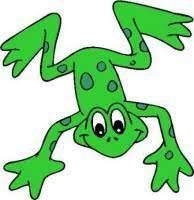 !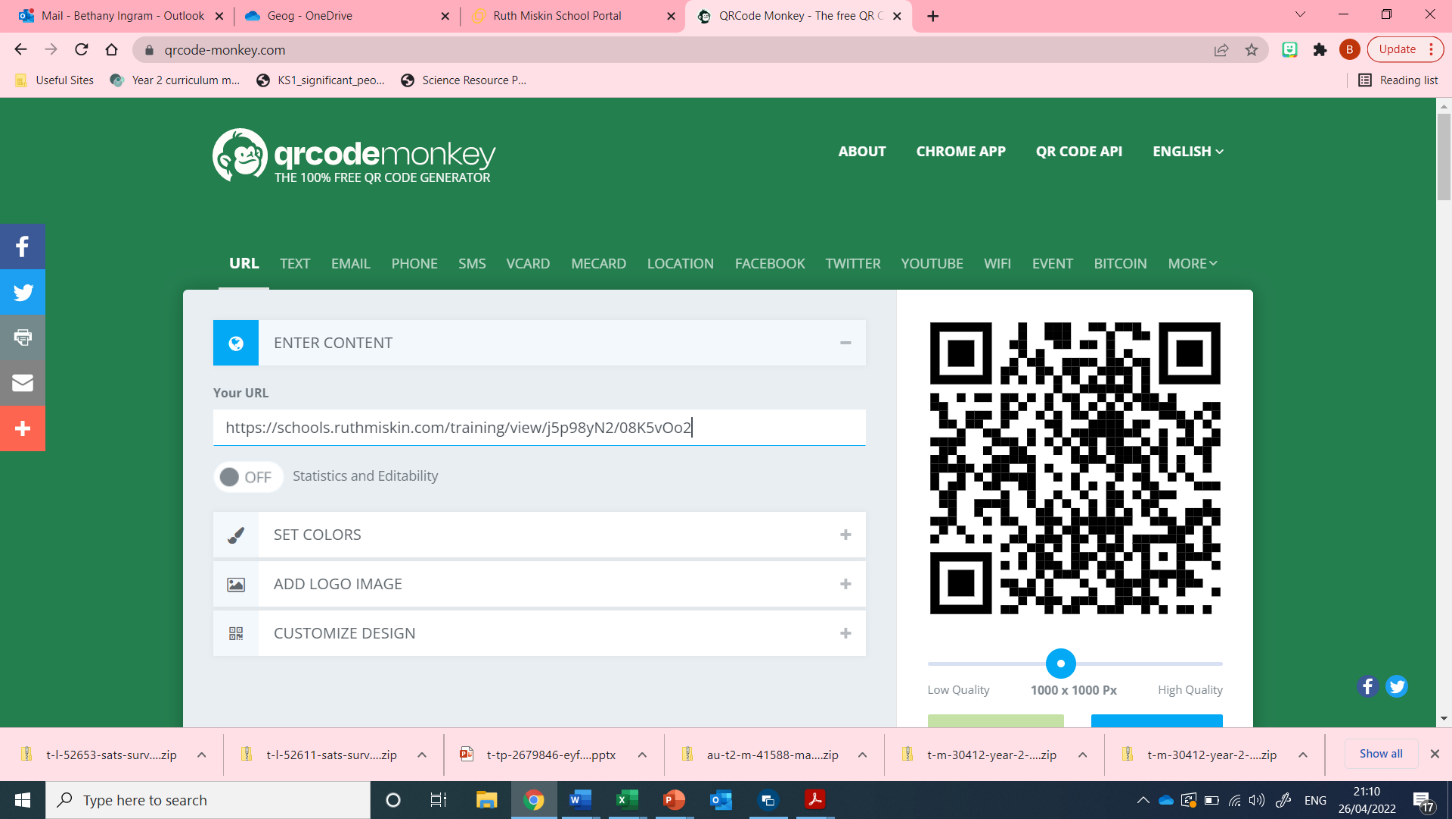 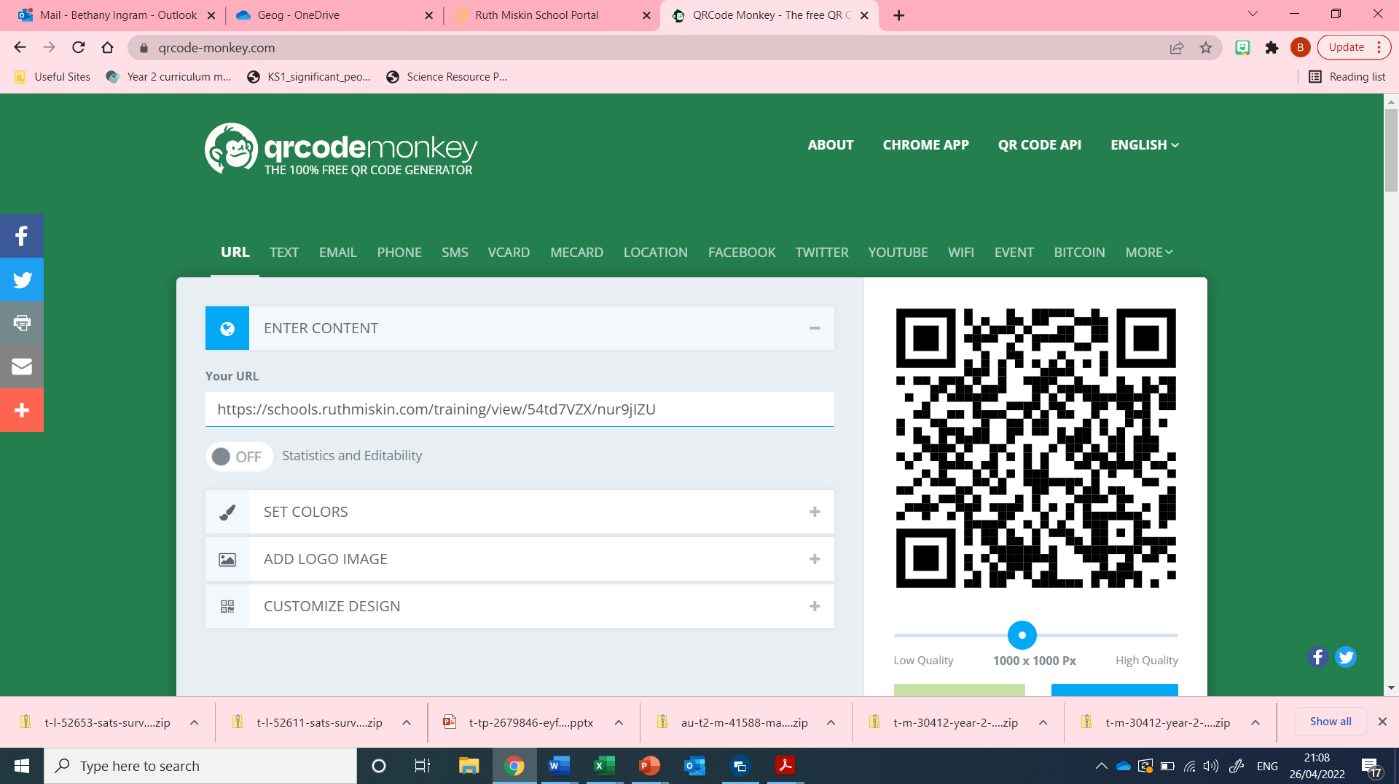 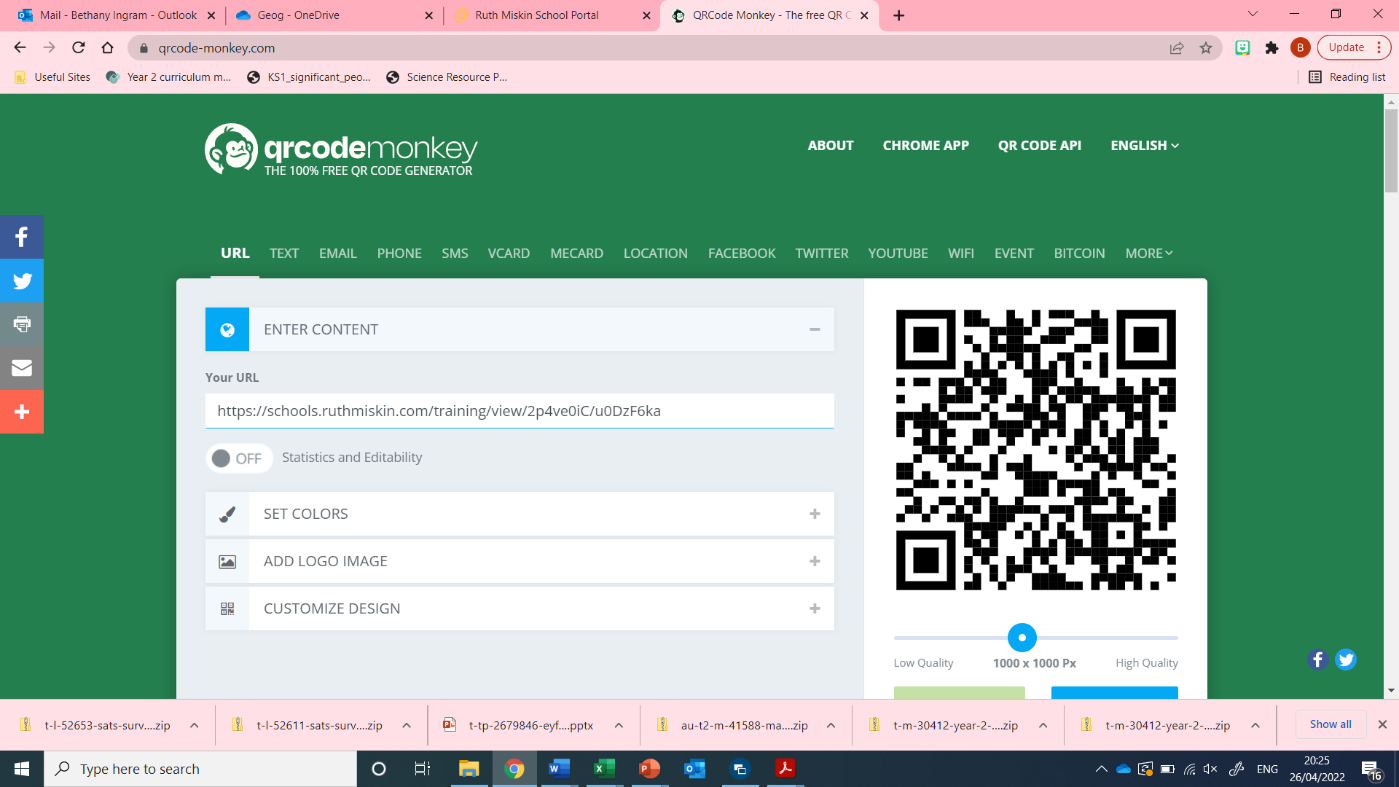 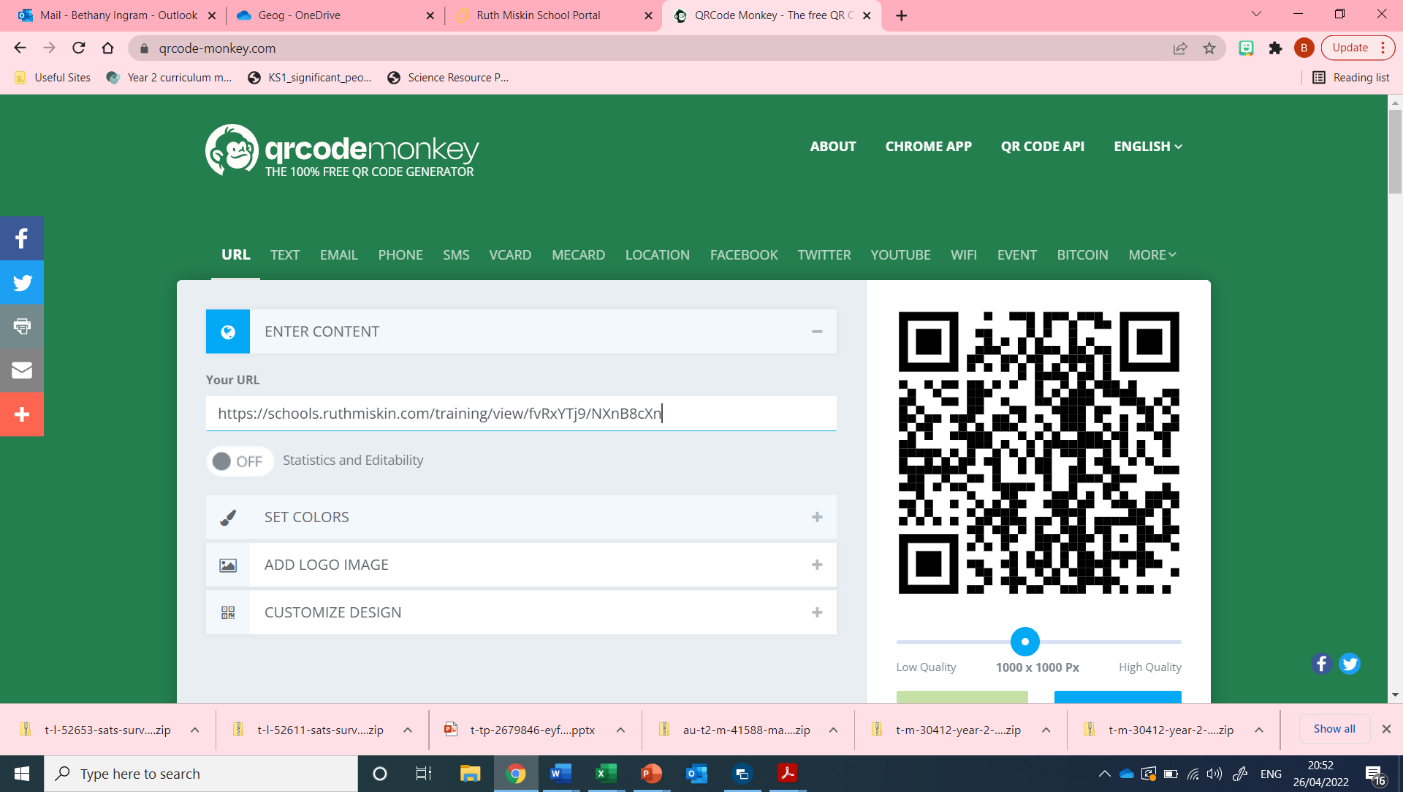 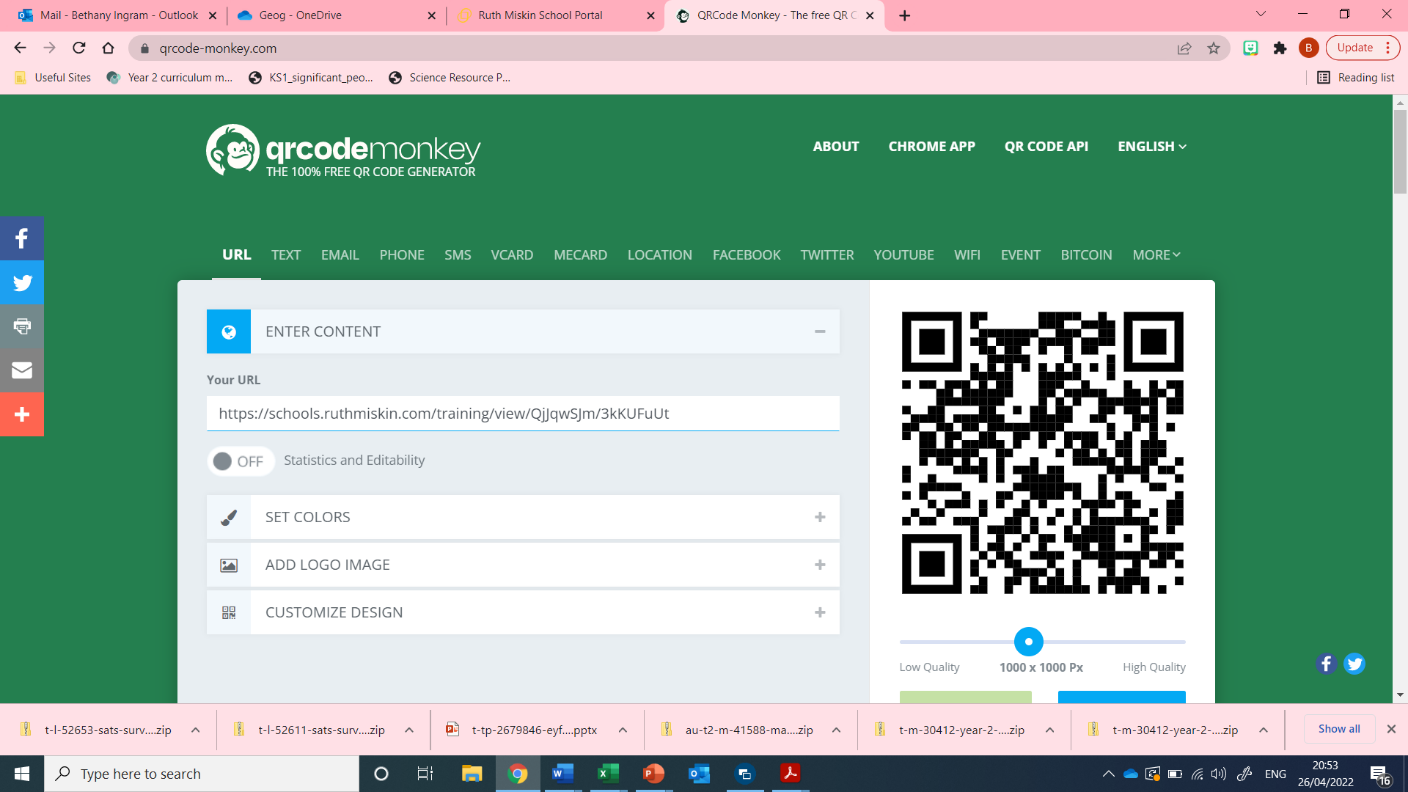 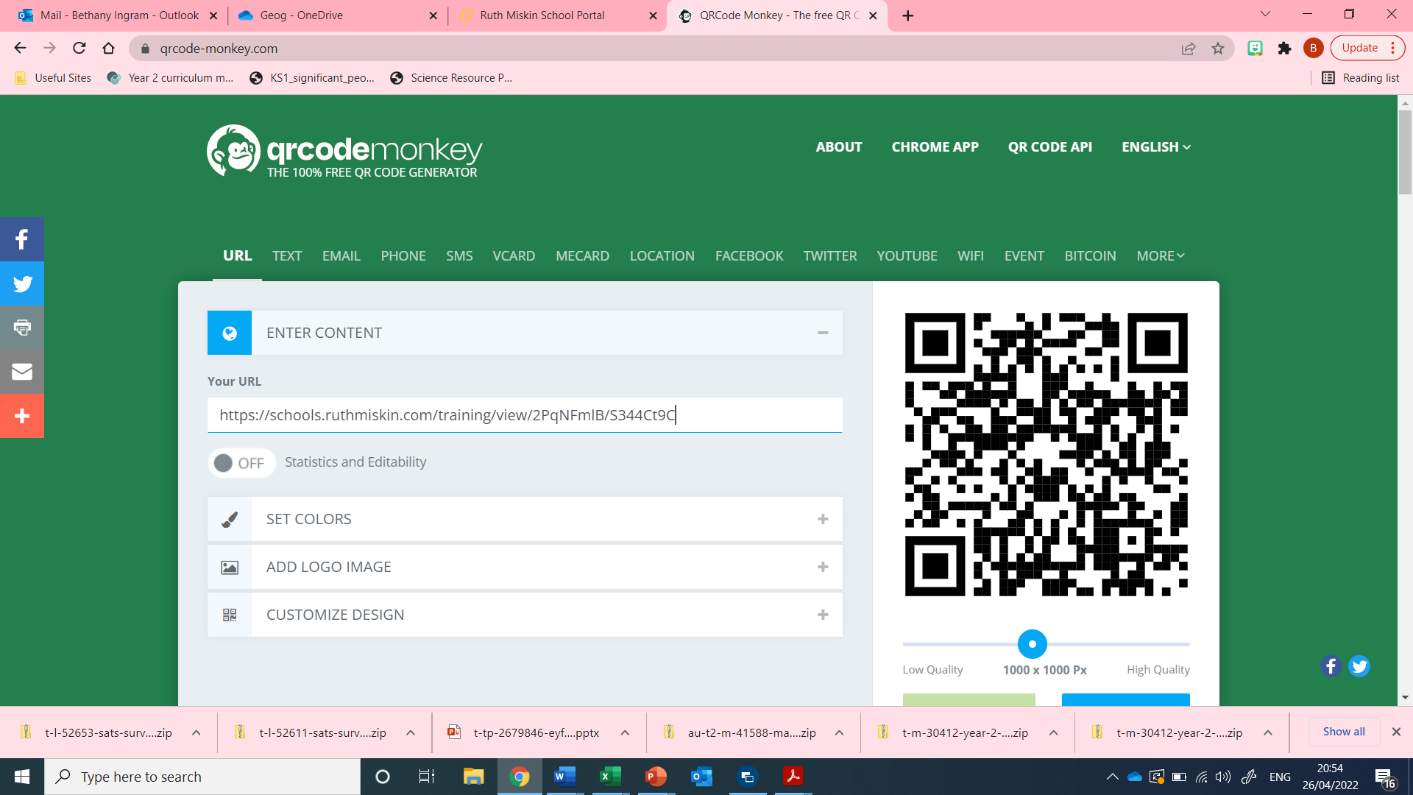 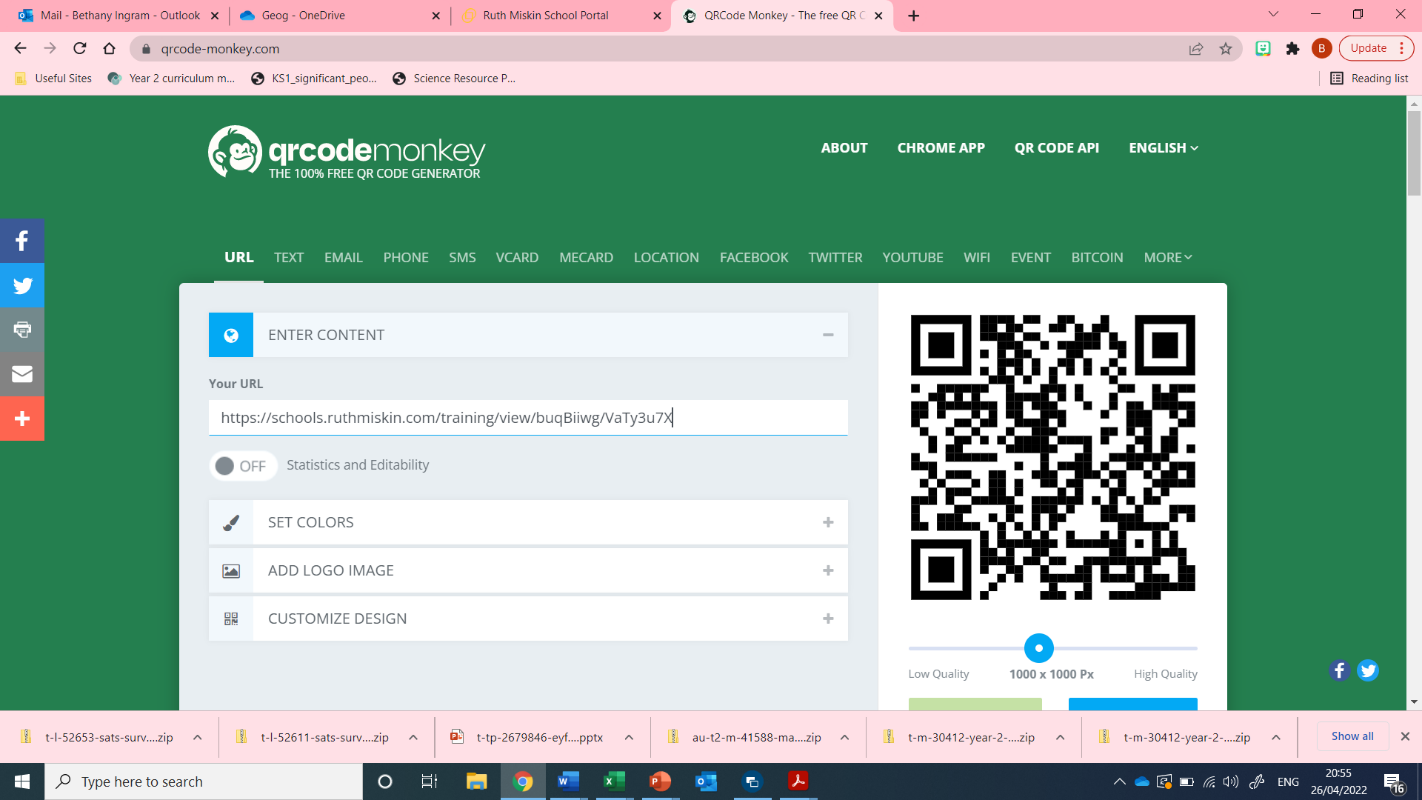 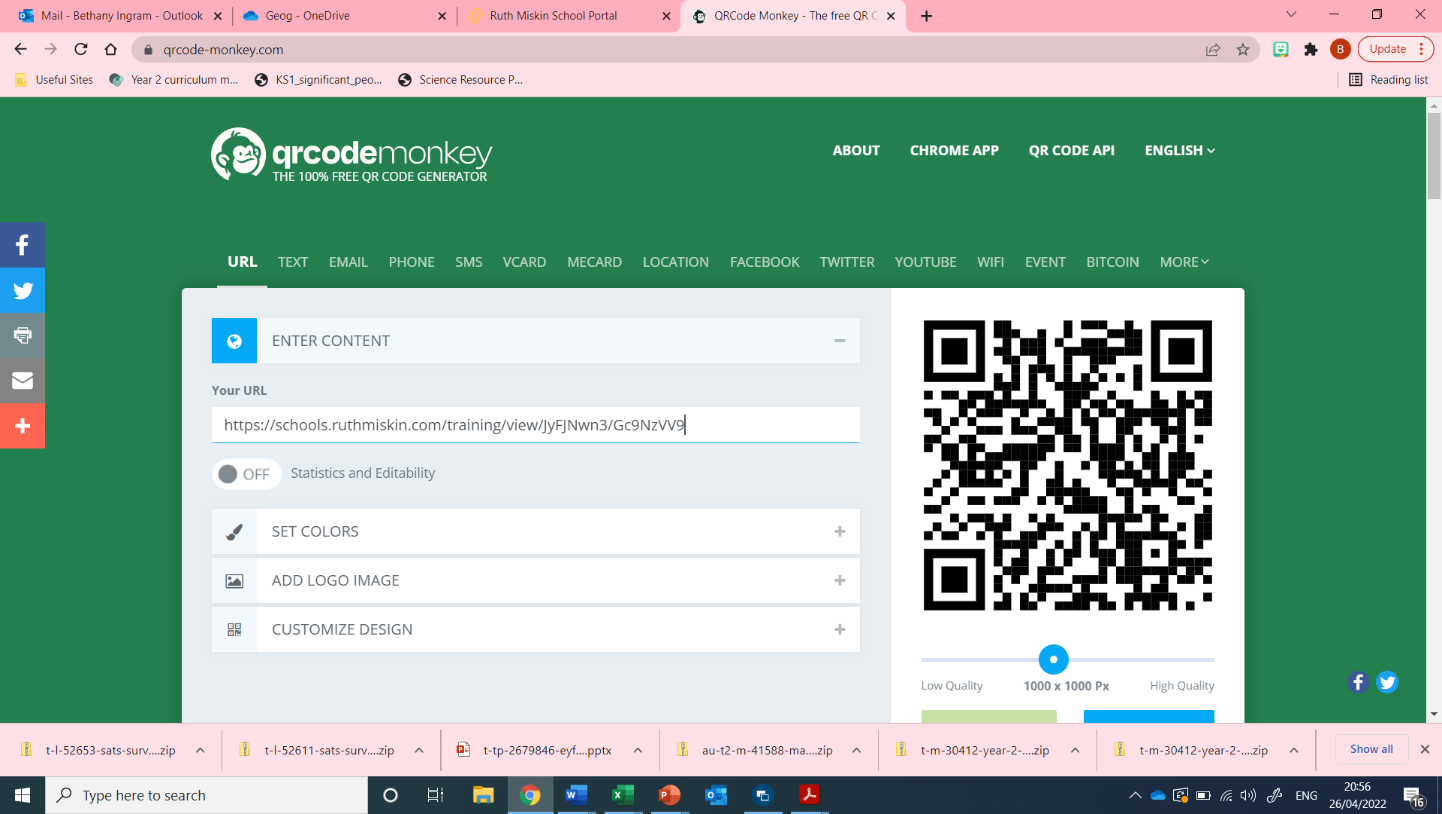 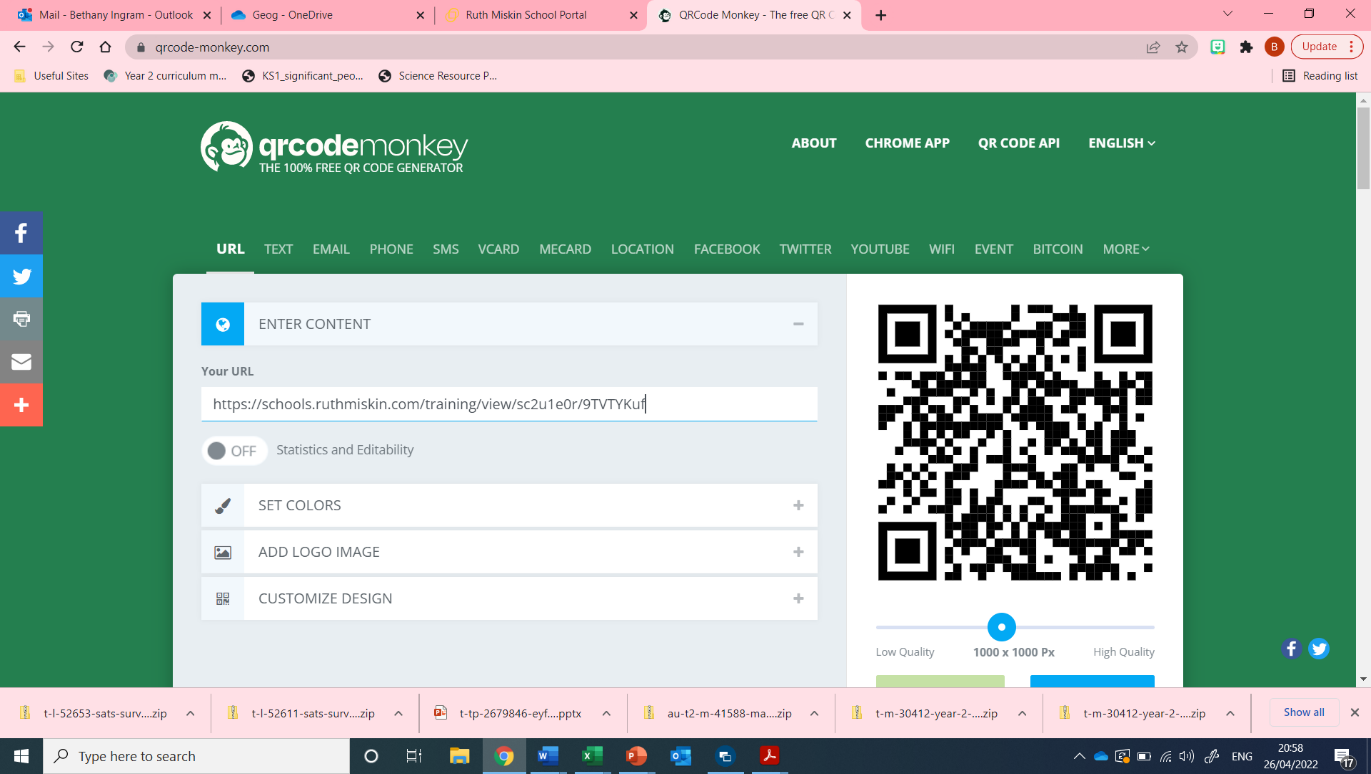 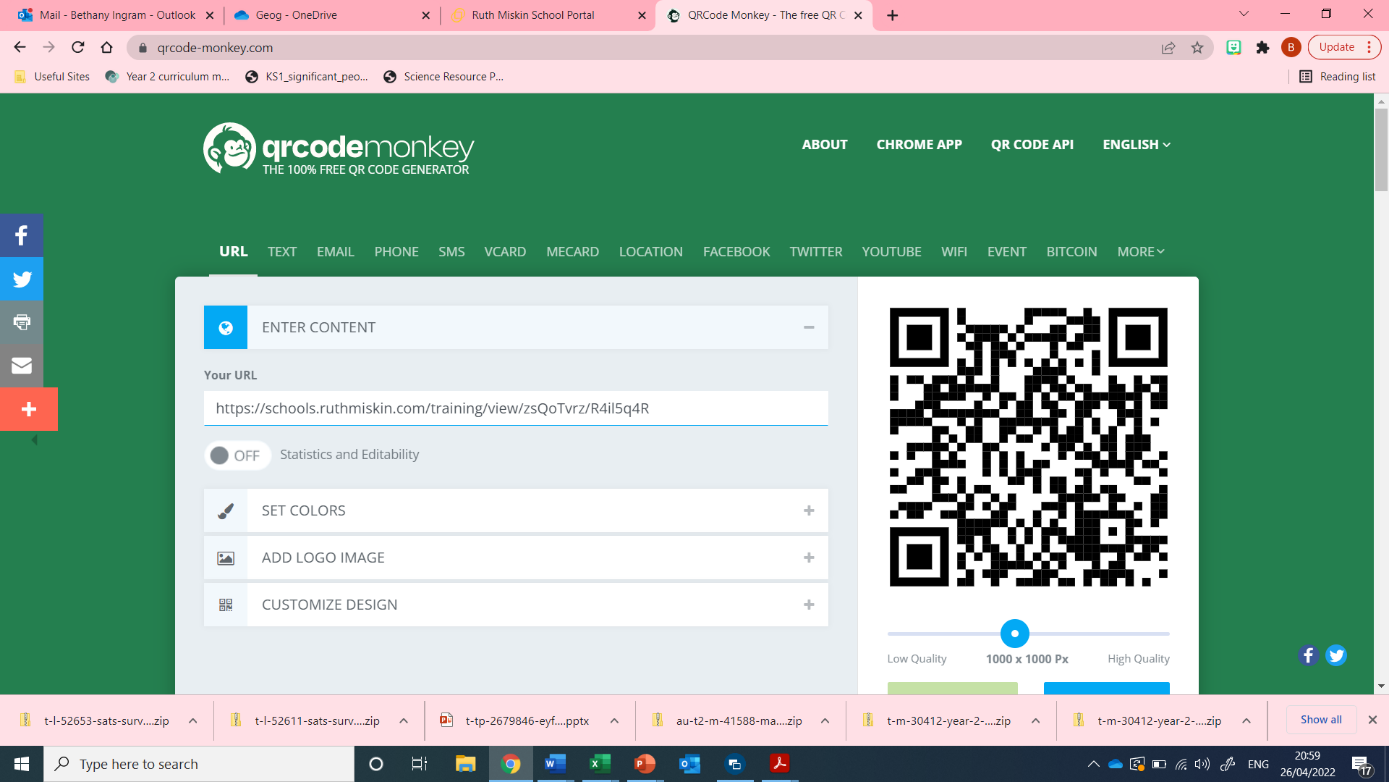 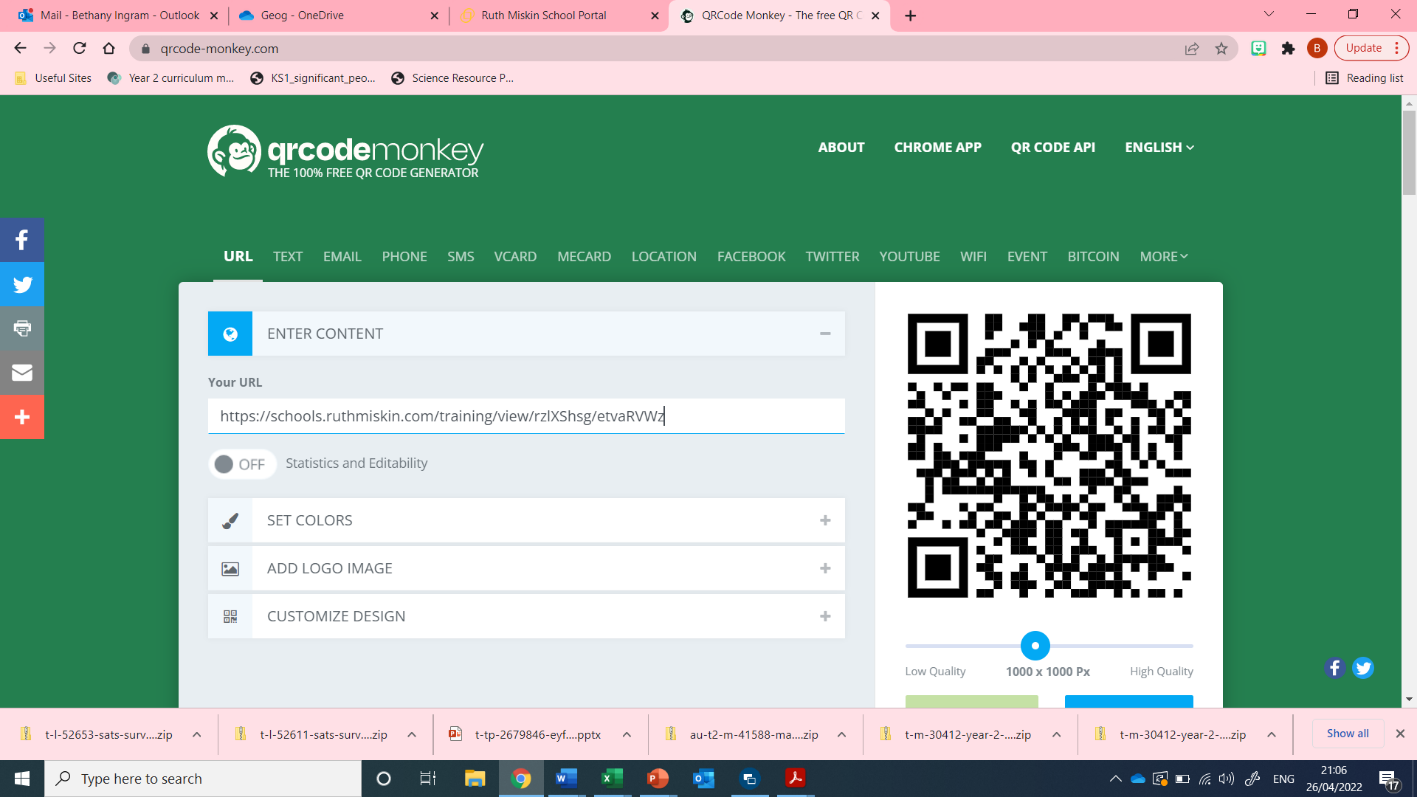 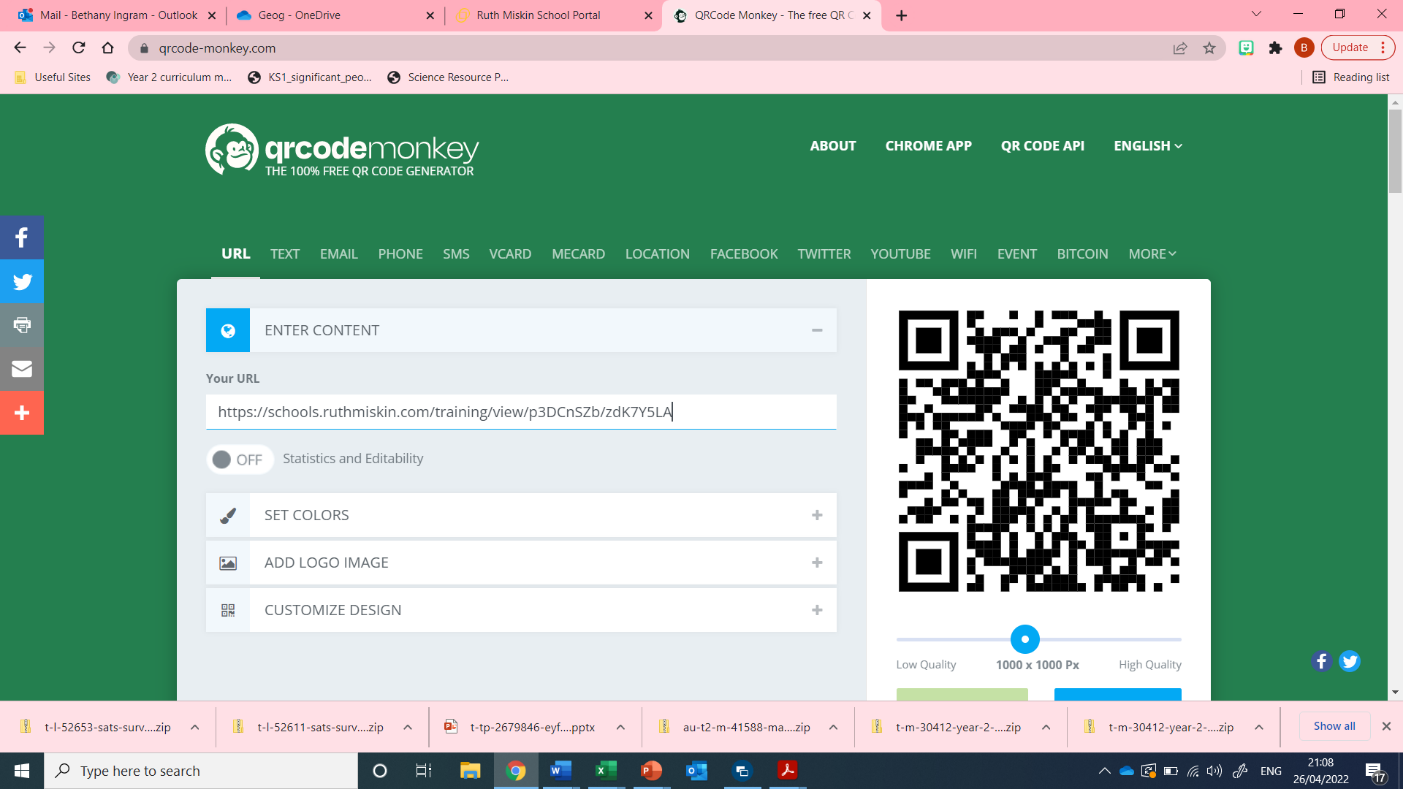 